Број: 231-13-O/2Дана: 04.11.2013. годинеПРЕДМЕТ: ДОДАТНО ПОЈАШЊЕЊЕ КОНКУРСНЕ ДОКУМЕНТАЦИЈЕ231-13-O - Набавка aпарата за интраоперативни неурофизиолошки мониторинг за потребе Клинике за неурохирургију у оквиру Клиничког центра ВојводинеПИТАЊЕ ПОТЕНЦИЈАЛНОГ ПОНУЂАЧА:“У јавној набавци 231-13-О-Набавка aпарата за интраоперативни неурофизиолошки мониторинг за потребе Клинике за неурохирургију у оквиру Клиничког центра Војводине, под ставком 7, је наведена разрада критеријума. Под тачком 2 је Рок испоруке, где се наводи да:Понуде са роком испоруке до 5 дана ................................................................ 10 поенаПонуде са роком испоруке од 11 до 20 дана .......................................................5 поенаПонуде са роком испоруке од 21 до 30 дана........................................................2 поенаКако се бодује рок испоруке од 5 до 10 дана?ОДГОВОР КЦВ-А:“Рок испоруке од 5 до 10 дана се бодује са 7 поена”С поштовањем, Комисија за јавну набавку 231-13-OKLINIČKI CENTAR VOJVODINE21000 , Hajduk Veljkova 1, Vojvodina, Srbijatelefonska centrala: +381 21/484 3 484www.kcv.rs, e-mail: uprava@kcv.rs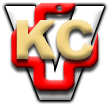 